Hangszerzóna*feladatlap*Motiváció: hangszerekről képek bemutatása, világhálón youtube videómegosztó portálon hangszerek hangját meghallgatni, wordwall oktatási portálon hangszerek/hangszerek csoportosítása feladatok Hangszerkavalkád – szókeresőKeresendő szavak: trombita, zongora, kürt, cselló, dob, tambura, üstdob, doromb, hegedű, szaxofon, orgona, síp, duda, hárfa, gitár, tuba, kasztanyettaAZ ALÁBBI FELADATOKBAN KARIKÁZD BE A HELYES VÁLASZOKAT!Melyek húros hangszerek?                       gitár             dob                síp              hegedű           trombita       hárfaKik voltak a bécsi klasszicizmus nagy zeneszerzői, mesterei?L.v.Beethoven           J.C.Bach          C.Debussy          J.Haydn        W.A.Mozart      G.VerdiKi volt a barokk zene, 17-18. század  egyik legismertebb zeneszerzője?P.I.Csajkovszkij           W.A.Mozart             J.S.Bach                A.Vivaldi               Kodály Z.Kik az 197O-es évek legismertebb zeneszerzői?                 J.Cage                  R.Schumann                      N.Paganini                    S.Reich  Ki a 16. század egyik leghíresebb zeneszerzője, az énekes többszólamúság mestere?C.Monteverdi                  G.P.Palestrina                 J.B.Lully                   T.AlbinoniKösd össze!ZONGORA          SKÓT DUDA        KASZTANYETTA         SZAXOFON        HÁRFA        TAMBURA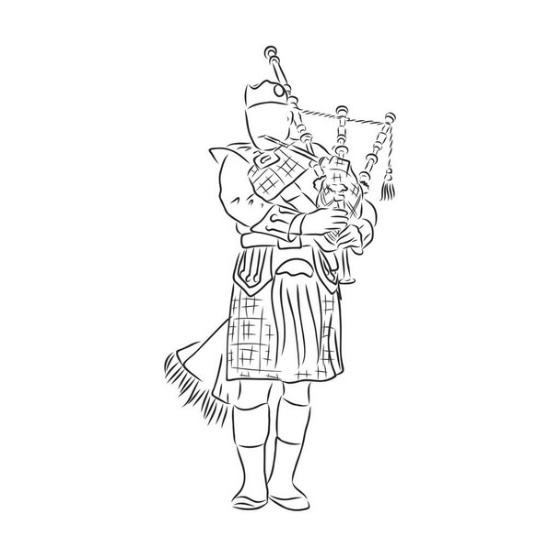 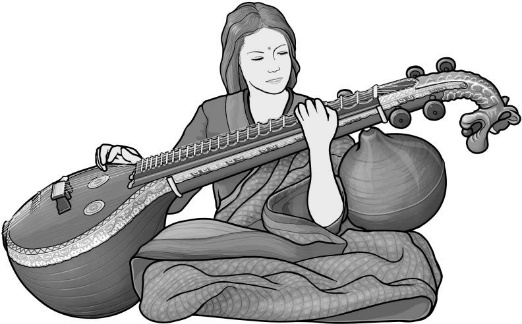 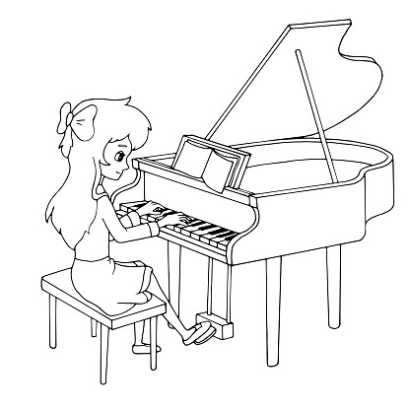 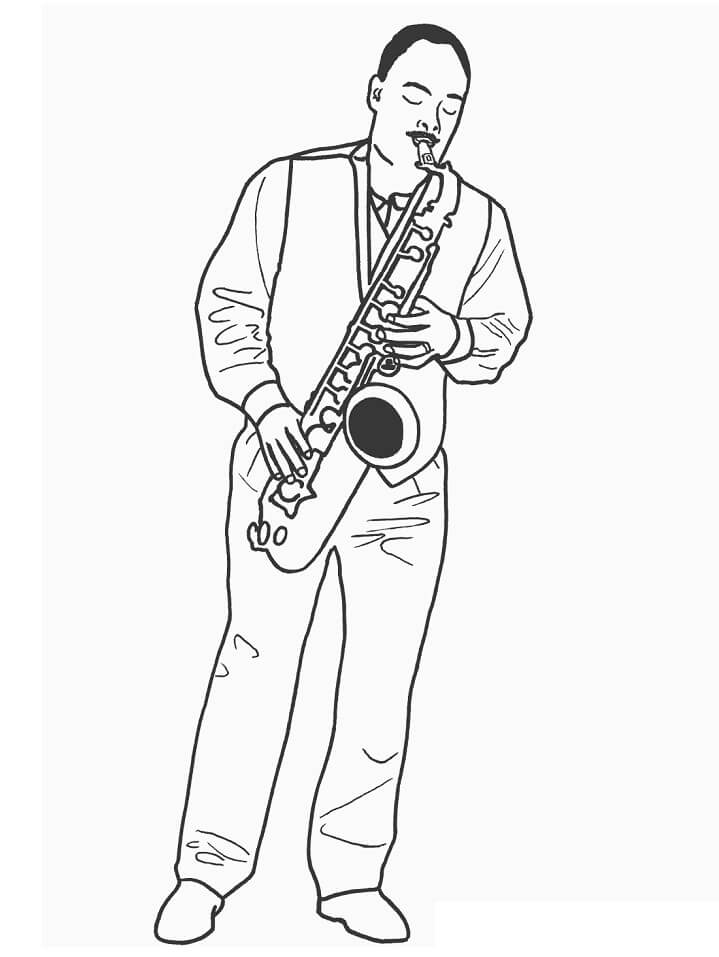 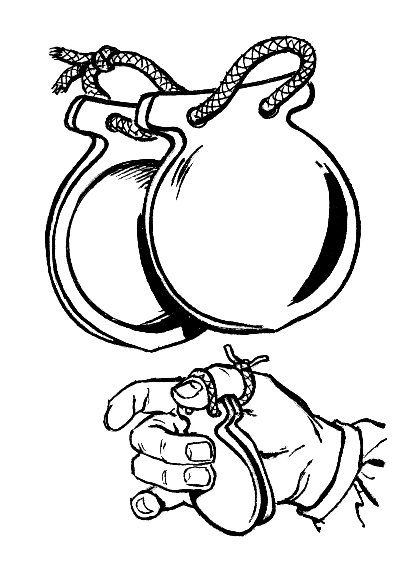 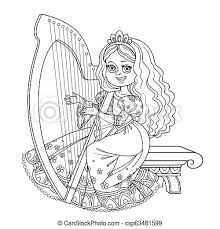 MEGFEJTÉS:gitár, hegedű, hárfaL.v.Beethoven, J.Haydn, W.A.MozartJ.S.BachJ.Cage, S.ReichG.P.PalestrinaZONGORA          SKÓT DUDA        KASZTANYETTA         SZAXOFON        HÁRFA         TAMBURA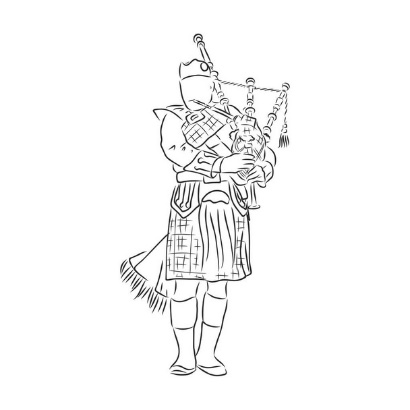 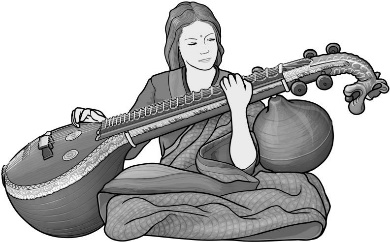 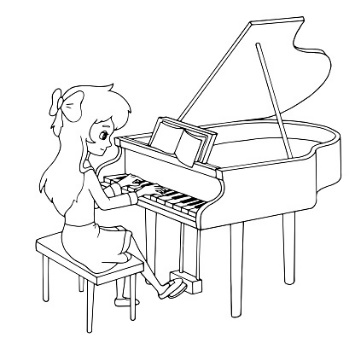 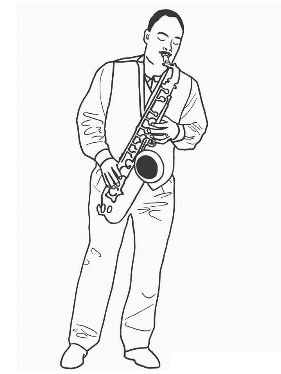 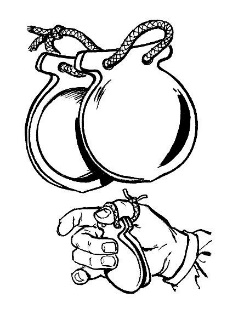 Linkek:Utazás a zenekari hangszerek világábanhttps://www.youtube.com/watch?v=_SPAGRwtawkhttps://www.youtube.com/watch?v=pYoTILB3baghttps://www.youtube.com/watch?v=owyrpPBllIQhttps://www.youtube.com/watch?v=hxDoVCX3GioDuda és dorombhttps://www.youtube.com/watch?v=DES8i4jthgcTamburahttps://www.youtube.com/watch?v=rVeFX4O4zT0https://www.youtube.com/watch?v=8CnhcGpmH9YGitár és kasztanyettahttps://www.youtube.com/watch?v=TuHHUDnFSO0https://www.youtube.com/watch?v=AwcOCgBRZZ4https://www.youtube.com/watch?v=EPlSLg7qqOoKSZAXOFONEUACÉVATTOTYBSSÍPBRPRDZTZEÁÍZONGORATLAWRMCOBÁMALFBIBANMTBNÓBKUICAVIUYDKÜRTZUIGREMOSCADFGOATZMTAÉHÁRFATÓADOROMBÚXAUUOÖJGÉCDFSDKBBHEGEDŰKSZAXOFONACTOSSÍPRRDTZEZONGORATLAMOBÁMALBBNTBNÓUIAIUYKÜRTGRESAATTAHÁRFATDOROMBAUODBHEGEDŰ